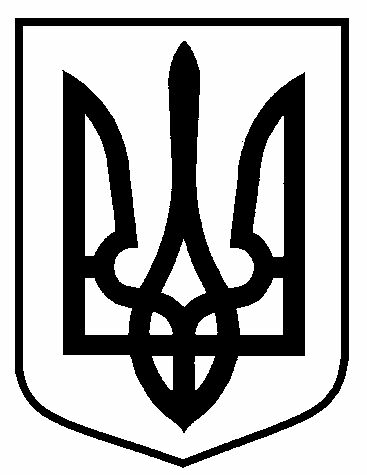 РОЗПОРЯДЖЕННЯМІСЬКОГО   ГОЛОВИм. Сумивід 10.10.2019   № 371-кс	Відповідно до постанови Кабінету Міністрів України від         09.03.2006 № 268 «Про упорядкування структури та умов оплати праці працівників апарату органів виконавчої влади, органів прокуратури, судів та інших органів» (зі змінами), пункту 20 частини 4 статті 42 Закону України «Про місцеве самоврядування в Україні», розпорядження міського голови  від 25.04.2019 № 229-к «Про внесення змін до розпорядження міського голови від 12.04.2019 № 199-к «Про деякі питання оплати праці працівників апарату та виконавчих органів Сумської міської ради», Положення про преміювання працівників відділу охорони здоров’я Сумської міської ради:	Виплатити премію заступнику начальника відділу охорони здоров'я Сумської міської ради Чумаченко Олені Юріївні з нагоди Дня захисника України в розмірі посадового окладу в межах фонду преміювання та  економії фонду заробітної плати.Міський голова                                                                           О.М. ЛисенкоВащенко 787-000	Розіслати: до справи, ВОЗ СМР.Про преміювання заступника начальника відділу охорони здоров'я Сумської міської ради Чумаченко О.Ю.В.о. начальника відділуохорони здоров’яО.Ю. ЧумаченкоЗаступник міського головиз питань діяльностівиконавчих органів радиМ.О. ГалицькийНачальник відділу організаційно-кадрової роботиА.Г. АнтоненкоДиректор департаменту фінансів,економіки та інвестиційС.А. ЛиповаНачальник  правового  управлінняО.В. ЧайченкоЗаступник міського голови, керуючий справами виконавчого комітетуС.Я. Пак